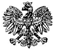 Zgierz, dn. 20.10.2021 r.ZP.272.20.2021.RF/17ZAWIADOMIENIE O WYBORZE OFERTY NA ZADANIE NR  3 Na podstawie art. 253 ust. 1 pkt 1 ustawy z dnia 11 września 2019 r. – Prawo zamówień publicznych 
(tj. Dz. U. z 2021 r., poz. 1129 ze zm.– dalej zwanej Ustawą) Powiat Zgierski reprezentowany przez Zarząd Powiatu Zgierskiego (zwany dalej Zamawiającym) zawiadamia, że dokonał wyboru oferty najkorzystniejszej złożonej w postępowaniu o udzielenie zamówienia publicznego prowadzonym w trybie przetargu nieograniczonego pn.:„Zimowe  utrzymanie dróg”ZP.272.20.2021w ramach Zadania nr 3, pn.: „Zimowe utrzymanie pasów drogowych dróg powiatowych na terenie miasta i gminy Stryków oraz gminy Głowno”, ocenie podlegały następujące oferty:    Najkorzystniejszy bilans liczby przyznanych punktów w oparciu o ustalone kryteria otrzymała oferta 
nr 3 złożona przez firmę: „ANDRO” Anna Fijałkowska, ul. Brzezińska 138, 95-040 Koluszki (zwaną dalej Wykonawcą). Wykonawca złożył oświadczenie potwierdzające spełnianie warunków udziału                        w postępowaniu w zakresie wymaganego potencjału technicznego niezbędnego dla prawidłowej realizacji zamówienia oraz oświadczenia i dokumenty potwierdzające, że Wykonawca nie podlega wykluczeniu                    z przedmiotowego postępowania.	Cena ofertowa brutto wskazana przez Wykonawcę służy jedynie porównaniu złożonych ofert, w zakresie kryterium cena. Umowa na wykonanie przedmiotu zamówienia właściwego dla zadania nr 3, zostanie zawarta do wysokości kwoty brutto, jaką Zamawiający przeznaczył na jego realizację, tj. do kwoty 1 077 373,95 zł. Natomiast rozliczenia z Wykonawcą prowadzone będą na podstawie cen jednostkowych brutto określonych w treści formularza cenowego złożonego przez Wykonawcę dla zadania nr 3 oraz faktycznie wykonanych czynności składających się na przedmiot zamówienia. Oferta, w ramach zadania nr 3 wybrana została zgodnie z art.  239 ust. 1  Ustawy w związku z art. 242 ust. 1 pkt 1 Ustawy, na podstawie kryteriów oceny ofert określonych w dokumentach zamówienia.Umowa w sprawie zamówienia publicznego, zostanie zawarta w ramach zadania nr 3 z uwzględnieniem art. 577 Ustawy, w terminie zgodnym z art. 264 ust. 1 Ustawy, tj. nie krótszym niż 10 dni od dnia przesłania zawiadomienia o wyborze najkorzystniejszej oferty, przy użyciu środków komunikacji elektronicznej.  POUCZENIEOd niezgodnej z przepisami Ustawy czynności Zamawiającego podjętej w postępowaniu o udzielenie zamówienia lub zaniechania czynności, do której Zamawiający jest zobowiązany na podstawie Ustawy Wykonawcy przysługują środki ochrony prawnej zgodnie z działem IX Ustawy. 							Zarząd Powiatu Zgierskiego______________________________________________________                                                                    (podpis Kierownika Zamawiającego lub osoby upoważnionej)          ZARZĄD  POWIATU  ZGIERSKIEGO                     95-100 Zgierz, ul. Sadowa 6a                    Tel. (42) 288 81 00,  fax (42) 719 08 16                     zarzad@powiat.zgierz.pl, www.powiat.zgierz.plNr ofertyNazwa i adres  WykonawcyCENA OFERTYCZAS REAKCJI (rozumiany, jako czas rozpoczęcia odśnieżania i usuwania śliskości zimowej, liczony od momentu otrzymania zlecenia wyjazdu od Koordynatora)Punktacja otrzymana 
zgodnie z kryteriami określonymi w SIWZPunktacja otrzymana 
zgodnie z kryteriami określonymi w SIWZBilans przyznanych punktów Nr ofertyNazwa i adres  WykonawcyCENA OFERTYCZAS REAKCJI (rozumiany, jako czas rozpoczęcia odśnieżania i usuwania śliskości zimowej, liczony od momentu otrzymania zlecenia wyjazdu od Koordynatora)CENA OFERTY60% waga udział w ocenie 60 pktCZAS REAKCJI 40% waga udział w ocenie 40 pktBilans przyznanych punktów 3,,ANDRO” Anna Fijałkowska, ul. Brzezińska 138, 95-040 Koluszki882 168,77 zł1 godzina zegarowa60 pkt 40 pkt 100 pkt 4HUBERTUS Mariusz Malarczyk, al. Piłsudskiego 67/49, 90-329 Łódź929 734,81 zł1 godzina zegarowa56,93 pkt 40 pkt 96,93 pkt 